Watch the video below (click on the link)https://www.schooltube.com/watch/lamb-to-the-slaughter-bbc-1979_lk8gpkeu9mpz03.html Try to complete the table: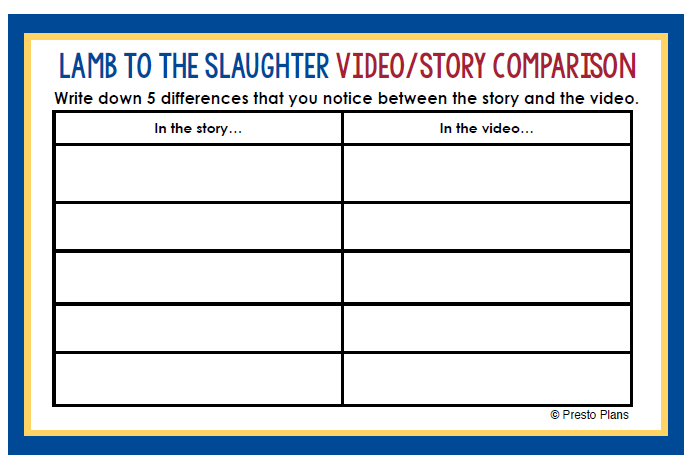 